UPOV-InformationsdatenbankenVom Verbandsbüro erstelltes DokumentHaftungsausschluss: Dieses Dokument gibt nicht die Grundsätze oder eine Anleitung der UPOV wieder.

Dieses Dokument wurde mit Hilfe einer maschinellen Übersetzung erstellt, und die Genauigkeit kann nicht garantiert werden. Daher ist der Text in der Originalsprache die einzige authentische Version.Kurzfassung	Zweck dieses Dokuments ist es, dem TC und dem CAJ über die Entwicklungen bezüglich der GENIE-Datenbank zu berichten und den TC zu ersuchen, Vorschläge zur Änderung der UPOV-Codes zu prüfen.  	Der TC wird ersucht, dies zu prüfen:die Streichung der UPOV-Codes für 53 überflüssige Gattungen in der GENIE-Datenbank, wie in Absatz 11 dieses Dokuments dargestellt. die Auswirkungen der systematischen Überprüfung und Aktualisierung der botanischen Namen in der GENIE-Datenbank auf die Ressourcen, um den taxonomischen Entwicklungen im GRIN zu folgen.Schaffung von Sortengruppen zu den UPOV-Codes für Beta vulgaris L. ssp. vulgaris, wie in Absatz 20 dieses Dokuments dargelegt.den Vorschlag zur Schaffung von Sortengruppen für die UPOV-Codes für Cichorium intybus, wie in Absatz 25 dieses Dokuments dargelegt.Streichung des UPOV-Codes ZEAAA_MAY_MIC, der durch den UPOV-Code ZEAAA_MAY_EVE zu ersetzen ist;zur Änderung der UPOV-Codes ZEAAA_MAY_EVE, ZEAAA_MAY_MAY und ZEAAA_MAY_SAC und der damit verbundenen Informationen zur Bildung von Sortengruppen, wie in Absatz 30 dieses Dokuments dargelegt; das Verbandsbüro zu ersuchen, die Beitragsleistenden zur PLUTO-Datenbank unter Verwendung des UPOV-Codes ZEAAA_MAY_MAY zu befragen, ob bestehende Einträge der Gruppe Mais Zea mays ssp. mays zugeordnet werden sollen, undden Vorschlag zur Streichung und Änderung der UPOV-Codes CLEOM_HAS, CLEOM_SPI, EPIPH_ANG, CALAT_CRO, CALAT_LOE, CALAT_ROS, CALAT_WAR, CALAT_LRO, OSTEO_ECK, OSTEO_FRU, OSTEO_ECC, CASTL_TRA BERBE_AQU, BERBE_EUR, BERBE_NIT, BERBE_PUM, BERBE_REP, DESCH_FLE, UNCIN, UNCIN_DIV, UNCIN_EGM, UNCIN_RUB und UNCIN_UNC, wie in den Absätzen 34 bis 57 dieses Dokuments dargelegt.	Der Aufbau dieses Dokuments ist wie folgt:	In diesem Dokument werden die folgenden Abkürzungen verwendet:CAJ:  		Verwaltungs- und Rechtsausschuss GRIN:	Informationsnetz für Keimplasmaressourcen	TC:  		Technischer Ausschuss 	TWA:	Technische Arbeitsgruppe für landwirtschaftliche Arten	TWF: 	Technische Arbeitsgruppe für Obstarten	TWM:	Technische Arbeitsgruppe für Prüfmethoden und -techniken	TWO:	Technische Arbeitsgruppe für Zierpflanzen und forstliche Baumarten	TWP(s):	Technische Arbeitsgruppe(n)	TWV:	Technische Arbeitsgruppe für GemüseartenAktualisierung der botanischen Nomenklatur der UPOV CODESPrüfung durch die Technische Arbeitsgruppe für Zierpflanzen und forstliche Baumarten (TWO)	Die TWO hörte auf ihrer fünfundfünfzigsten Tagung ein Referat über "UPOV-Informationsdatenbanken: Fragen im Zusammenhang mit den UPOV-Codes und der Aktualisierung der botanischen Nomenklatur" von einem Sachverständigen aus der Europäischen Union.  Eine Kopie des Referats ist in Dokument TWO/55/9 enthalten (vergleiche Dokument TWO/55/11 "Bericht", Absätze 31 bis 36).	Die TWO prüfte den Vorschlag, ein System einzuführen, das eine Warnung ausgibt, wenn ein in GENIE verwendeter botanischer Name in der Datenbank des Informationsnetzes für Keimplasmaressourcen (GRIN) aktualisiert wird, wie in Dokument TWO/55/9 dargelegt.  Die TWO vereinbarte, das Verbandsbüro zu ersuchen, die Auswirkungen auf die Ressourcen zu untersuchen, um ein Verfahren für die Aktualisierung der wichtigsten botanischen Namen von Arten in der GENIE-Datenbank im Anschluß an die Entwicklungen in GRIN zu entwickeln.	Die TWO nahm die Bemerkung des Verbandsbüros zur Kenntnis, daß das Dokument UPOV/INF/23 "Anleitung zum UPOV-Code-System" erkläre, daß Änderungen der UPOV-Codes nicht infolge taxonomischer Entwicklungen vorgenommen würden, sofern diese nicht zu einer Änderung der Gattungsklassifikation einer Art führen würden.  	Die TWO erörterte das in Dokument TWO/55/9 enthaltene Beispiel von zwei UPOV-Codes für synonyme Gattungen in GRIN (STEPH, Synonym von NEILL).  Die TWO vereinbarte, das Verbandsbüro zu ersuchen, den synonymen UPOV-Code "STEPH" zu löschen und die Datenlieferanten für die GENIE-Datenbank entsprechend zu informieren.	Die TWO erhielt einen mündlichen Bericht des Verbandsbüros, daß 53 Gattungen in GENIE infolge taxonomischer Änderungen mit überflüssigen UPOV-Codes gekennzeichnet worden seien, wie im folgenden Abschnitt dieses Dokuments wiedergegeben.	Die TWO vereinbarte, das Verbandsbüro zu ersuchen, die GENIE-Datenbank regelmäßig auf das Vorhandensein redundanter UPOV-Codes für synonyme Gattungen zu überprüfen. UPOV-Codes für redundante Gattungen in der GENIE-Datenbank	Der TC könnte die Löschung der UPOV-Codes für 53 redundante Gattungen in der GENIE-Datenbank in Erwägung ziehen, wie in der nachstehenden Tabelle dargestellt :	Die Verbandsmitglieder und die Datenlieferanten für die PLUTO-Datenbank würden im voraus mittels eines Rundschreibens über etwaige Streichungen und das Datum im Jahr 2024 für die Streichungen informiert.  Die Datenlieferanten für die PLUTO-Datenbank würden ersucht, die aktualisierten UPOV-Codes zu verwenden, wenn sie ihre Sortendaten beim Verbandsbüro einreichen.	Der TC wird ersucht, die Streichung von UPOV-Codes für 53 überflüssige Gattungen in der GENIE-Datenbank zu prüfen, wie in Absatz 11 dieses Dokuments dargelegt.  Aktualisierung der wichtigsten botanischen Namen von Arten in der GENIE-Datenbank entsprechend den Entwicklungen in GRIN	Das Dokument "Guide to the UPOV Code System" enthält Folgendes:"4.3 d) Im allgemeinen werden Änderungen der UPOV-Codes nicht infolge taxonomischer Entwicklungen vorgenommen, es sei denn, diese führen zu einer Änderung der Gattungsklassifikation einer Art. [...]	Die Änderung des Ansatzes zur Einführung einer systematischen Überprüfung und Aktualisierung der wichtigsten botanischen Namen von Arten in der GENIE-Datenbank, um den Entwicklungen in der GRIN-Datenbank zu folgen, würde erhebliche Ressourcen des UPOV-Büros erfordern. 	Es wird vorgeschlagen, die Aktualisierung der botanischen Namen in GENIE weiterhin gemäß Absatz 4.3 d) des Leitfadens für das UPOV-Code-System vorzunehmen oder wenn von den Mitgliedern ein besonderer Bedarf festgestellt wird.  	Der TC wird ersucht, die Auswirkungen der systematischen Überprüfung und Aktualisierung der botanischen Namen in der GENIE-Datenbank auf die Ressourcen zu prüfen, um den taxonomischen Entwicklungen im GRIN zu folgen.Ersetzen der komplexen botanischen Nomenklatur durch Sortengruppen	Der Hintergrund zu dieser Angelegenheit ist in Dokument TC/58/10 "UPOV-Informationsdatenbanken" enthalten.UPOV-Codes für Beta vulgaris	Angelegenheiten betreffend die Schaffung von Sortengruppen für die UPOV-Codes für Beta vulgaris L. ssp. vulgaris sind in Dokument SESSIONS/2023/2 "Ausarbeitung von Anleitung und Dokumenten, die dem Rat zur Annahme vorgeschlagen werden" enthalten. UPOV-Codes für Brassica oleracea	Die TWV vereinbarte auf ihrer siebenundfünfzigsten Tagung , die Schaffung von Sortengruppen für UPOV-Codes für Brassica oleracea vorzuschlagen, wie in Dokument TWV/57/18, Anlage I, dargelegt und wie folgt wiedergegeben (vergleiche Dokument TWV/57/26 "Bericht", Absatz 42):	Die TWV vereinbarte auf ihrer siebenundfünfzigsten Tagung , zwei neue angehängte Elemente vorzuschlagen, die die Sortengruppen "Tronchuda" (1TRON) und "Kale" (2KAL) angeben und mit dem UPOV-Code BRAS_OLE_COS verwendet werden sollen (vergleiche Dokument TWV/57/26 "Report", Absatz 42).  Im Anschluß an die siebenundfünfzigste Tagung der TWV wurde das Verbandsbüro von der Verfasserin des Vorschlags, Frau Marian van Leeuwen (Niederlande), ersucht, die wiederholte Erwähnung des UPOV-Codes "BRASS_OLE_COS" in der dritten Zeile der Tabelle in "BRASS_OLE_GA" zu korrigieren. Die vorgeschlagene Änderung ist durch Hervorhebung und Unterstreichung für Hinzufügung und Hervorhebung und Durchstreichung für Streichung gekennzeichnet).  Diese Berichtigung betrifft den Vorschlag der TWV, die "Tronchuda-Gruppe" (BRAS_OLE_COS) und die "Kale-Gruppe" (BRAS_OLE_GA) getrennt auszuweisen.  In dieser Hinsicht wäre der Vorschlag für neue Elemente, die dem UPOV-Code BRAS_OLE_COS hinzugefügt werden sollen, nicht mehr anwendbar.	Der TC wird ersucht, die Bildung von Sortengruppen zu den UPOV-Codes für Beta vulgaris L. ssp. vulgaris zu prüfen, wie in Absatz 20 dieses Dokuments dargelegt.UPOV-Codes für Cichorium intybus	Die TWV vereinbarte auf ihrer siebenundfünfzigsten Tagung3, die Schaffung von vier Sortengruppen für Cichorium intybus vorzuschlagen: "Witloof-Zichorie"; "Blattzichorie"; "Industriezichorie" und "Futterzichorie" (vergleiche Dokument TWV/57/26 "Bericht", Absätze 43 bis 47).	Die TWV vereinbarte, zwei neue angehängte Elemente vorzuschlagen, die mit dem UPOV-Code "CICHO_INT" verwendet werden sollen, um "Witloof-Gruppe" (1WIT) und "Futterzichorie" (2FOR) anzugeben.	Die TWV vereinbarte, eine Änderung der gemeinsamen Namen in GENIE vorzuschlagen, die wie folgt lauten soll:	Die TWV vereinbarte, vorzuschlagen, die Beitragsleistenden zur PLUTO-Datenbank aufzufordern, die Aktualisierung des UPOV-Codes, der für zuvor als CICHO_INT gemeldete Sorten verwendet wird, unter Verwendung der mit den vorgeschlagenen Sortengruppen verbundenen UPOV-Codes zu prüfen.  	Der TC wird ersucht, den Vorschlag zur Schaffung von Sortengruppen für die UPOV-Codes für Cichorium intybus, wie in Absatz 25 dieses Dokuments dargelegt, zu prüfen .UPOV-Codes für Zea mays 	Zuckermais (UPOV-Code: ZEAAA_MAY_SAC) und Popcorn (UPOV-Codes: ZEAAA_MAY_EVE; und ZEAAA_MAY_MIC) wurden als Synonyme von Zea mays subsp. mays (UPOV-Code: ZEAAA_MAY_MAY) neu klassifiziert, die auch Mais (Corn) einschließt.	Die TWV und die TWA vereinbarten auf ihren Tagungen im Jahr 2023, Sortengruppen für den UPOV-Code ZEAAA_MAY_MAY zu schaffen, die infra-spezifische botanische Namen wie folgt ersetzen (vergleiche Dokumente TWV/57/26 "Report", Absatz 49; und TWA/52/11 "Report", Absatz 33):	Die folgende Tabelle enthält Informationen über die aktuellen UPOV-Codes und die wichtigsten botanischen Namen in der GENIE-Datenbank für "Zea mays L." und die entsprechenden Unterarten, die Taxa im Germplasm Resources Information Network (GRIN) und die Anzahl der Einträge in der PLUTO-Datenbank:	Im Anschluß an den Vorschlag der TWV und der TWA werden die folgenden Änderungen der UPOV-Codes vorgeschlagen:	Es ist anzumerken, daß der Geltungsbereich des UPOV-Codes ZEAAA_MAY_MAY reduziert würde, um nur noch Mais und nicht mehr Zuckermais und Popcorn zu erfassen.  Der TC könnte erwägen, das Verbandsbüro zu ersuchen, die acht Beitragsleistenden zur PLUTO-Datenbank, die den UPOV-Code ZEAAA_MAY_MAY verwenden, darüber zu informieren, ob sie ihre bestehenden Einträge Zea mays ssp. mays Gruppe Mais zuordnen sollen.  	Der TC wird ersucht, dies zu prüfen:Streichung des UPOV-Codes ZEAAA_MAY_MIC, der durch den UPOV-Code ZEAAA_MAY_EVE zu ersetzen ist;zur Änderung der UPOV-Codes ZEAAA_MAY_EVE, ZEAAA_MAY_MAY und ZEAAA_MAY_SAC und der damit verbundenen Informationen zur Bildung von Sortengruppen, wie in Absatz 30 dieses Dokuments dargelegt, unddas Verbandsbüro zu ersuchen, die Beitragsleistenden zur PLUTO-Datenbank unter Verwendung des UPOV-Codes ZEAAA_MAY_MAY zu befragen, ob bestehende Einträge der Gruppe Mais Zea mays ssp. mays zugeordnet werden sollen.  Vortrag: "Die Ersetzung der botanischen Nomenklatur durch Sortengruppen: einige praktische Konsequenzen"	Die TWV hörte auf ihrer siebenundfünfzigsten Tagung ein Referat über "Ersetzung der botanischen Nomenklatur durch Sortengruppen, einige praktische Folgen" von einem Sachverständigen aus der Europäischen Union. Eine Kopie des Referats ist in Dokument TWV/57/18, Anlage II, enthalten.  Die TWV nahm den Bericht über die Verwendung von Sortengruppen für verschiedene Gemüsearten zur Kenntnis und vereinbarte, die Europäische Union zu ersuchen, auf ihrer achtundfünfzigsten Tagung Vorschläge für die Aufnahme von Informationen in die UPOV-Codes und/oder die Schaffung von Sortengruppen vorzulegen (vergleiche Dokument TWV/57/26 "Bericht", Absatz 47).Vorgeschlagene Änderungen der UPOV-CODES, die von der TWO im Jahr 2023 geprüft werden	Die TWO prüfte auf ihrer fünfundfünfzigsten Tagung das Dokument TWP/7/7.  Die TWO stimmte den Vorschlägen zur Streichung und/oder Änderung der UPOV-Codes für Zierarten zu, wie in Dokument TWP/7/7, Absätze 14 bis 37, dargelegt und in den folgenden Abschnitten dieses Dokuments wiedergegeben.UPOV-Code für Berberis-Arten	Das Verbandsbüro wurde über die Neueinstufung bestimmter Berberis-Arten in Mahonia-Arten informiert.	Die aktuellen Einträge in der GENIE-Datenbank für bestimmte Berberis-Arten, die Taxa in GRIN und die Anzahl der Einträge in der PLUTO-Datenbank lauten wie folgt:Vorschlag	Der TC könnte in Erwägung ziehen, die UPOV-Codes BERBE_AQU, BERBE_EUR, BERBE_NIT, BERBE_PUM und BERBE_REP durch die UPOV-Codes MAHON_AQU, MAHON_EUR, MAHON_NIT, MAHON_PUM bzw. MAHON_REP wie folgt zu ersetzen:UPOV-Code für Calathea-Arten	Das Verbandsbüro wurde über die Neuklassifizierung bestimmter Calathea-Arten in Goeppertia-Arten informiert.	Die aktuellen Einträge in der GENIE-Datenbank für bestimmte Calathea-Arten, die Taxa in GRIN und die Anzahl der Einträge in der PLUTO-Datenbank lauten wie folgt:Vorschlag	Der TC könnte erwägen, die UPOV-Codes CALAT_CRO, CALAT_LOE, CALAT_ROS, CALAT_WAR und CALAT_LRO durch die UPOV-Codes GOEPP_CRO GOEPP_LOE, GOEPP_ROS, GOEPP_WAR und GOEPP_LRO wie folgt zu ersetzen:UPOV-Code für Castalis-Arten	Das Verbandsbüro wurde über die Neueinstufung bestimmter Castalis-Arten zu Dimorphotheca-Arten informiert.	Die aktuellen Einträge in der GENIE-Datenbank für bestimmte Castalis-Arten, die Taxa in GRIN und die Anzahl der Einträge in der PLUTO-Datenbank lauten wie folgt:Vorschlag	Der TC könnte erwägen, den UPOV-Code CASTL_TRA wie folgt durch den UPOV-Code DIMOR_TRA zu ersetzen:UPOV-Code für Cleome-Arten	Das Verbandsbüro wurde über die Neueinstufung bestimmter Cleome-Arten zu Tarenaya-Arten informiert.	Die aktuellen Einträge in der GENIE-Datenbank für bestimmte Tarenaya-Arten, die Taxa in GRIN und die Anzahl der Einträge in der PLUTO-Datenbank lauten wie folgt:Vorschlag	Der TC könnte erwägen, die UPOV-Codes CLEOM_HAS und CLEOM_SPI durch die UPOV-Codes TARNY_SPI bzw. TARNY_HAS wie folgt zu ersetzen:UPOV-Code für Deschampsia-Arten	Das Verbandsbüro wurde über die Neuklassifizierung bestimmter Deschampsia-Arten in Avenella-Arten informiert.	Die aktuellen Einträge in der GENIE-Datenbank für bestimmte Deschampsia-Arten, die Taxa in GRIN und die Anzahl der Einträge in der PLUTO-Datenbank lauten wie folgt:Vorschlag	Der TC könnte in Erwägung ziehen, den UPOV-Code DESCH_FLE durch den UPOV-Code AVENE_FLE zu ersetzen, wie folgt:UPOV-Code für Epiphyllum-Arten	Das Verbandsbüro wurde über die Neueinstufung bestimmter Epiphyllum-Arten zu Tarenaya-Arten informiert.	Die aktuellen Einträge in der GENIE-Datenbank für bestimmte Tarenaya-Arten, die Taxa in GRIN und die Anzahl der Einträge in der PLUTO-Datenbank lauten wie folgt:Vorschlag	Der TC könnte in Erwägung ziehen, den UPOV-Code EPIPH_ANG durch die UPOV-Codes DISOC_NGL wie folgt zu ersetzen:UPOV-Code für Osteospermum-Arten	Das Verbandsbüro wurde über die Neueinstufung bestimmter Osteospermum-Arten zu Dimorphotheca-Arten informiert.	Die aktuellen Einträge in der GENIE-Datenbank für bestimmte Osteospermum-Arten, die Taxa in GRIN und die Anzahl der Einträge in der PLUTO-Datenbank lauten wie folgt:Vorschlag	Der TC könnte erwägen, die UPOV-Codes OSTEO_ECK, OSTEO_FRU und OSTEO_ECC durch die UPOV-Codes DIMOR_ECK, DIMOR _FRU bzw. DIMOR_ECC wie folgt zu ersetzen:UPOV-Code für Uncinia-Arten	Das Verbandsbüro wurde über die Neueinstufung von Uncinia zu Carex-Arten informiert.	Die aktuellen Einträge in der GENIE-Datenbank für bestimmte Uncinia-Arten, die Taxa in GRIN und die Anzahl der Einträge in der PLUTO-Datenbank lauten wie folgt:Vorschlag	Der TC könnte die Streichung der UPOV-Codes UNCIN, UNCIN_DIV, UNCIN_EGM, UNCIN_RUB und UNCIN_UNC in Betracht ziehen. Uncinia-Arten würden als Synonym von Carex-Arten unter den UPOV-Codes CAREX, CAREX _DIV, CAREX _EGM, CAREX _RUB und CAREX _UNC wie folgt erfaßt werden:	Der TC wird ersucht, den Vorschlag zur Streichung und Änderung der UPOV-Codes CLEOM_HAS, CLEOM_SPI, EPIPH_ANG, CALAT_CRO, CALAT_LOE, CALAT_ROS, CALAT_WAR, CALAT_LRO, OSTEO_ECK, OSTEO_FRU, OSTEO_ECC, CASTL_TRA BERBE_AQU, BERBE_EUR, BERBE_NIT, BERBE_PUM, BERBE_REP, DESCH_FLE, UNCIN, UNCIN_DIV, UNCIN_EGM, UNCIN_RUB und UNCIN_UNC, wie in den Absätzen 34 bis 57 dieses Dokuments dargelegt.Fragen zur InformationGENIE-DatenbankHintergrund	Die GENIE-Datenbank (http://www.upov.int/genie/en/) wurde entwickelt, um Online-Informationen über den Stand des Schutzes, die Zusammenarbeit bei der Prüfung, die Erfahrung mit der DUS-Prüfung und das Vorhandensein von UPOV-Prüfungsrichtlinien für verschiedene GENera und specIEs (daher GENIE) bereitzustellen.  Die GENIE-Datenbank wird verwendet, um die entsprechenden Rats- und TC-Dokumente bezüglich dieser Informationen zu generieren .	Die GENIE-Datenbank enthält die UPOV-Codes und liefert Informationen über die wichtigsten und alternativen botanischen Namen und die gebräuchlichen Namen von Pflanzentaxa.Entwicklungen des UPOV-Codes 	Im Jahr 2022 wurden 183 neue UPOV-Codes geschaffen.  Die Gesamtzahl der UPOV-Codes in der GENIE-Datenbank betrug zum 31. Dezember 2022 9.525.* 	einschließlich der Änderungen der UPOV-Codes, die sich aus der Änderung der "Anleitung zum UPOV-Code-System" betreffend Hybriden ergeben (vergleiche Dokument TC/49/6).Von den TWP zu prüfen	Abschnitt 3.3 des "Leitfadens zum UPOV-Code-System" sieht Folgendes vor"Änderungen der UPOV-Codes werden nach demselben Verfahren wie die Einführung neuer UPOV-Codes behandelt [...]. Darüber hinaus werden jedoch alle Verbandsmitglieder und alle Personen, die Daten für die Datenbank für Pflanzensorten beisteuern, über alle Änderungen unterrichtet".	Gemäß dem in Abschnitt 3.3 des Leitfadens zum UPOV-Code-System dargelegten Verfahren erstellte das Verbandsbüro für jede Tagung der Technischen Arbeitsgruppe (TWP) im Jahr 2023 Tabellen mit Ergänzungen und Änderungen der UPOV-Codes zur Überprüfung durch die entsprechenden Behörden.	Die Sachverständigen der Technischen Arbeitsgruppe für Gemüsearten (TWV), der Technischen Arbeitsgruppe für Zierpflanzen und forstliche Baumarten (TWO), der Technischen Arbeitsgruppe für landwirtschaftliche Arten (TWA) und der Technischen Arbeitsgruppe für Obstarten (TWF) werden ersucht, die in den Anlagen des Dokuments TWP/7/7 "UPOV-Informationen und -Datenbanken" wiedergegebenen Änderungen, neuen UPOV-Codes oder Informationen und erstmals in der PLUTO-Datenbank verwendeten UPOV-Codes zu überprüfen und dem Verbandsbüro bis 31. Dezember 2023 Bemerkungen zu übermitteln. Zuvor vereinbarte Änderungen der UPOV-Codes	Abschnitt 4.3 (d) des "Leitfadens zum UPOV-Code-System" sieht folgendes vor:"Änderungen der UPOV-Codes werden nach demselben Verfahren wie die Einführung neuer UPOV-Codes behandelt [...]. Darüber hinaus werden jedoch alle Verbandsmitglieder und alle Personen, die Daten für die Datenbank für Pflanzensorten beisteuern, über alle Änderungen unterrichtet".	Auf der Grundlage der Schlußfolgerungen des TC auf seiner siebenundfünfzigsten Tagung zu den in den nachstehenden Abschnitten dargelegten Angelegenheiten werden die Verbandsmitglieder und die Datenlieferanten für die PLUTO-Datenbank im voraus durch ein Rundschreiben über die Änderungen und den Zeitpunkt der Änderungen unterrichtet. Die Einsender von Daten für die PLUTO-Datenbank werden ersucht, bei der Einreichung ihrer Sortendaten an das Verbandsbüro die geänderten UPOV-Codes zu verwenden.UPOV-Codes für Zitrusfrüchte	Auf der Grundlage der Schlußfolgerungen des TC wird der UPOV-Code CITRU_AUM geändert, um Informationen zur Schaffung der Gruppen "1MA" für Mandarinen und "2OR" für Orangen wie folgt hinzuzufügen. 	Die UPOV-Codes CITRU_CLE, CITRU_MRE, CITRU_CRE, CITRU_INT, CITRU_AUR, CITRU_DAV, CITRU_EXC, CITRU_KER, CITRU_BAL und CITRU_KAR sowie CITRU_BEN werden gelöscht.  [Ende des Dokuments]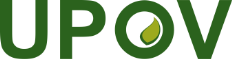 GInternationaler Verband zum Schutz von PflanzenzüchtungenTechnischer AusschussNeunundfünfzigste TagungGenf, 23. und 24. Oktober 2023Verwaltungs- und RechtsausschussAchtzigste SitzungGenf, 25. Oktober 2023SESSIONS/2023/3Original:  EnglischDatum:  17. Oktober 2023GENIE-DatenbankGENIE-DatenbankGRIN-DatenbankGENIE-DatenbankGENIE-DatenbankNeu klassifizierte GattungenUPOV-Code 
soll gestrichen werdenAngenommener GattungsnameUPOV-Code 
(akzeptierte Gattungen in GRIN)Einschlägige technische Arbeitsgruppe(n)AcanthopanaxACNTPEleutherococcusELEUTTWOAcmenaACMENSyzygiumSYZYGTWO, TWFAjaniaAJANIChrysanthemumCHRYSTWOAmmophilaAMMOPCalamagrostisCALMGTWOAnagallisANAGALysimachiaLYSIMTWOBelamcandaBELAMIrisIRISSTWOCardariaCARDALepidiumLEPIDTWO, TWVCastalisCASTLDimorphothecaDIMORTWOChamaecytisusCHMCTCytisusCYTISTWOCheiranthusCHEIRErysimumERYSITWOCimicifugaCIMICActaeaACTAETWOCnicusCNICUCentaureaCENTATWOCochliodaCOCHDOncidiumONCIDTWOColuriaCOLURGeumGEUMMTWOCrypsisCRYPSSporobolusSPOROTWO, TWADaemonoropsDAEMOCalamusCALAMTWODichroaDICHRHydrangeaHYDRNTWODodecatheonDODECPrimulaPRIMUTWOFortunellaFORTUCitrusCITRUTWO, TWFGauraGAURAOenotheraOENOTTWOHebeHEBEEVeronicaVERONTWOHemidiodiaHEMIDOenotheraOENOTTWOHylocereusHYLOCSelenicereusSELENTWO, TWV, TWFLaurentiaLAURELobeliaLOBELTWOLychnisLYCHNSileneSILENTWO, TWVManfredaMANFRAgaveAGAVETWO, TWVManglietiaMANGLMagnoliaMAGNOTWOMenziesiaMENZIRhododendronRHODDTWOMiyamayomenaMIYAMAsterASTERTWOOdontoglossumODONTOncidiumONCIDTWOParakmeriaPARAKMagnoliaMAGNOTWOPedilanthusPEDILEuphorbia EUPHOTWO, TWVPennisetumPENNICenchrusCENCHTWO, TWAPoncirusPONCICitrusCITRUTWO, TWFPorphyraPORPHCallicarpaCALLCTWO, TWVPratiaPRATILobeliaLOBELTWOPulsatillaPULSAAnemoneANEMOTWORhagodiaRHAGOChenopodiumCHENOTWO, TWARolliniaROLLIAnnonaANNONTWFSchizophragmaSCHIOHydrangeaHYDRNTWOSclerostachyaSCLRSMiscanthusMISCATWOSedireaSEDIRPhalaenopsisPHALETWOSophronitisSOPHRCattleyaCATTLTWOStephanandraSTEPHNeilliaNEILLTWOTacitusTACITGraptopetalumGRATPTWOTaxodiomeriaTAXDITaxodiumTAXODTWOTrichlorisTRICLLeptochloaLPTOCTWOUnciniaUNCINCarexCAREXTWOVaccariaVACCAGypsophilaGYPSOTWOVetiveriaVETIVChrysopogonCHRPGTWOVulpiaVULPIFestucaFESTUTWO, TWAWaldsteiniaWALDSGeumGEUMMTWOXanthocyparisXNTHCCupressusCUPRETWOUPOV-Code BOTANISCHE NAMEN IN GENIEBOTANISCHE NAMEN IN GRINVorschlag Name der GruppeBRASS_OLE_ALBBrassica oleracea L. var. alboglabra (L. H. Bailey) MusilBrassica alboglabra L. H. Bailey; Brassica oleracea var. albiflora auct.Brassica oleracea L. var. alboglabra (L. H. Bailey) Musil (Brassica oleracea Chinakohl oder Kailaan-Gruppe)Brassica oleracea L. (Chinesischer Grünkohl oder Kailaan-Gruppe)BRASS_OLE_COSBrassica oleracea L. var. costata DC.Brassica capitata subsp. costata (DC.) Lizg.; Brassica oleracea convar. acephala var. luteola Alef.; Brassica oleracea subsp. oleracea convar. costata (DC.) Gladis; Brassica oleracea var. tronchuda L.H. BaileyBrassica oleracea L. var. costata DC (Brassica oleracea Portugiesischer Grünkohl-Gruppe)Brassica oleracea L. (Tronchuda-Gruppe)BRASS_OLE_COS GABrassica oleracea L. convar. acephala (DC.) Alef.Brassica oleracea L. var. sabellica L. (Brassica oleracea Kale Gruppe)Brassica oleracea L. (Grünkohl-Gruppe)BRASS_OLE_GAMBrassica oleracea L. convar. acephala (DC.) Alef. var. medullosa Thell.Brassica oleracea L. var. medullosa Thell.Brassica oleracea L. var. medullosa Thell. (Brassica oleracea Markstammkohl-Gruppe)Brassica oleracea L. (Gruppe Markstammkohl)BRASS_OLE_GARBrassica oleracea L. var. ramosa DC.Brassica oleracea L. var. ramosa DC. (Brassica oleracea Thousand Head Kale Group)Brassica oleracea L. (Gruppe Tausendköpfiger Grünkohl)BRASS_OLE_GASBrassica oleracea L. convar. acephala (DC.) Alef. var. sabellica L.Brassica oleracea L. var. sabellica L.Brassica oleracea L. var. sabellica L. (Brassica oleracea Acephala-Gruppe)Brassica oleracea L. (Grünkohl-Gruppe)BRASS_OLE_GBBBrassica oleracea L. convar. acephala (DC.) Alef. var. viridis L.Brassica oleracea L. var. viridis L.Brassica oleracea L. var. viridis L. (Brassica oleracea Collard Group)Brassica oleracea L. (Collard-Gruppe)BRASS_OLE_GBCBrassica oleracea L. var. italica PlenckBrassica oleracea L. var. botrytis L. subvar. cymosa Duchesne; Brassica oleracea L. var. cymosa (Duchesne) DC.; Brassica oleracea subvar. cymosa DuchesneBrassica oleracea L. var. italica Plenck (Brassica oleracea Broccoli-Gruppe)Brassica oleracea L. (Brokkoli-Gruppe)BRASS_OLE_GCBrassica oleracea L. convar. capitata (L.) Alef.Brassica oleracea L. convar. capitata (L.) Alef. var. alba DC. x Brassica oleracea L. convar. capitata (L.) Alef. var. rubra (L.) Thell.; Brassica oleracea L. convar. capitata (L.) Alef. var. capitata (L.) Alef.; Brassica oleracea L. var. capitata L.Brassica oleracea L. var. capitata L. (Brassica oleracea Rotkohl und Weiß-/Grünkohlgruppen)Brassica oleracea L. (Kohl-Gruppe)BRASS_OLE_GCABrassica oleracea L. convar. capitata (L.) Alef. var. alba DC.Brassica oleracea L. convar. capitata (L.) Alef. var. capitata L. f. alba DC.Brassica oleracea L. var. capitata L. (Brassica oleracea Weißkohl-Gruppe)Brassica oleracea L. (Weißkohl-Gruppe)BRASS_OLE_GCRBrassica oleracea L. convar. capitata (L.) Alef. var. rubra (L.) Thell.Brassica oleracea L. convar. capitata (L.) Alef. var. capitata L. f. rubra (L.) Thell.Brassica oleracea L. var. capitata L. (Brassica oleracea Rotkohl-Gruppe)Brassica oleracea L. (Rotkohl-Gruppe)BRASS_OLE_GCSBrassica oleracea L. convar. capitata (L.) Alef. var. sabauda L.Brassica oleracea L. convar. capitata (L.) Alef. var. bullata DC.Brassica oleracea L. var. sabauda L. (Brassica oleracea Savoy Cabbage Group)Brassica oleracea L. (Wirsingkohl-Gruppe)BRASS_OLE_GGMBrassica oleracea L. var. gemmifera ZenkerBrassica oleracea L. convar. oleracea var. gemmifera DC.; Brassica subspontanea lizgBrassica oleracea L. var. gemmifera DC (Brassica oleracea Brussels Sprouts Group)Brassica oleracea L. (Gruppe Rosenkohl)BRASS_OLE_GGOBrassica oleracea L. var. gongylodes L.Brassica caulorapa (DC.) Pasq.; Brassica oleracea L. convar. acephala (DC.) Alef. var. gongylodes L.; Brassica oleracea var. caulorapa DC.Brassica oleracea L. var. gongylodes L. (Brassica oleracea Kohlrabi-Gruppe)Brassica oleracea L. (Kohlrabi-Gruppe)BRASS_OLE_PALBrassica oleracea L. var. palmifolia DC.Brassica oleracea L. var. palmifolia DC. (Brassica oleracea Jersey Kale oder Palmtree Kale Group)Brassica oleracea L. (Palmkohl-Gruppe)UPOV-Code Botanische Namen in GENIEGRINVorgeschlagener GruppennameEnglischFranzösischDeutschSpanischCICHO_INT_1WITCichorium intybus L.Cichorium intybus L.Witloof Chicorée GruppeWitloof chicoryEndive Chicorée EndiviaCICHO_INT_FOLCichorium intybus L. var. foliosum HegiCichorium intybus L.Gruppe BlattzichorieSalad Chicory; Leaf chicoryChicorée à feuille; Chicorée italienne SalatzichorieAchicoria CICHO_INT_SATCichorium intybus L. var. sativum DC.Cichorium intybus L.Industrielle ZichoriengruppeIndustrial Chicory; Large-rooted ChicoryChicorée à caféWurzelzichorieAchicoria de caféCICHO_INT_2FORCichorium intybus L.Cichorium intybus L.Gruppe FutterzichorieForage ChicoryChicorée fourrageFutterzichorieAchicoria forrajeraWichtigster botanischer NameAndere botanische Bezeichnung(en)VarietätsgruppenVorgeschlagener UPOV-Code mit Gruppeninformationen  Zea mays L. subsp. maysZea mays var ceratina L.; Zea mays var. indentata (Sturtev.) L. H. Bailey; Zea mays var. indurata (Sturtev.) L. H. Bailey;Zea mays var. saccharata (Sturtev.) L. H. Bailey; Zea mays L. saccharata Koern.;Zea mays L. var. everta (Praecox) Sturt.;Zea mays L. convar. microsperma Koern.Mais; Mais:  "1MA"ZEAAA_MAY_GMAZea mays L. subsp. maysZea mays var ceratina L.; Zea mays var. indentata (Sturtev.) L. H. Bailey; Zea mays var. indurata (Sturtev.) L. H. Bailey;Zea mays var. saccharata (Sturtev.) L. H. Bailey; Zea mays L. saccharata Koern.;Zea mays L. var. everta (Praecox) Sturt.;Zea mays L. convar. microsperma Koern.Zuckermais:  "2SW"  ZEAAA_MAY_GSWZea mays L. subsp. maysZea mays var ceratina L.; Zea mays var. indentata (Sturtev.) L. H. Bailey; Zea mays var. indurata (Sturtev.) L. H. Bailey;Zea mays var. saccharata (Sturtev.) L. H. Bailey; Zea mays L. saccharata Koern.;Zea mays L. var. everta (Praecox) Sturt.;Zea mays L. convar. microsperma Koern.Popcorn:  "3PO"ZEAAA_MAY_GPOUPOV-CodeWichtigster botanischer Name in GENIEBotanische(r) Name(n) in GRINGebräuchliche(r) Name(n) in GENIEAnzahl von Einträgen in PLUTOZEAAA_MAYZea mays L.Zea mays L.Getreide; Mais164.900ZEAAA_MAY_EVEZea mays L. var. everta (Praecox) Sturt.Zea mays L. var. everta (Praecox) Sturt. (als Synonym von Zea mays L. subsp. mays ) ist in GRIN nicht anerkanntPopcorn87ZEAAA_MAY_MAYZea mays L. subsp. maysZea mays L. subsp. maysMais; Mais; Zuckermaisusw.780ZEAAA_MAY_MICZea mays L. convar. microsperma Koern.Zea mays L. convar. microsperma Koern. (als Synonym von Zea mays L. subsp. mays) ist in GRIN nicht anerkanntPopcorn187ZEAAA_MAY_SACZea mays L. saccharata Koern.Zea mays L. var. saccharata (Sturtev.) L. H. Bailey (Synonym von Zea mays L. subsp. mays )Zuckermais1.953AktuellAktuellAktuellVorschlagVorschlagVorschlagVorschlagUPOV-CodeWichtigster botanischer NameAndere botanische Bezeichnung(en)UPOV-CodeWichtigster botanischer NameAndere botanische Bezeichnung(en)HinweisZEAAA_MAY_EVEZea mays L. var. everta (Praecox) Sturt.n.a.ZEAAA_MAY_GPOZea mays L. subsp. mays Popcorn-GruppeZea mays L. var. everta (Praecox) Sturt.;Zea mays L. convar. microsperma Koern.Hinzufügung eines neuen Synonyms, bisher unter ZEAAA_MAY_MICZEAAA_MAY_MICZea mays L. convar. microsperma Koern.n.a.[zu löschen]n.a.n.a.Botanischer Hauptname als anderer botanischer Name unter Z. mays L. subsp. mays Popcorn Group hinzugefügtZEAAA_MAY_SACZea mays L. saccharata Koern.n.a.ZEAAA_MAY_GSWZea mays L. subsp. mays Zuckermais GruppeZea mays var. saccharata (Sturtev.) L. H. Bailey; Zea mays L. saccharata Koern.ZEAAA_MAY_MAY Zea mays L. subsp. maysZea mays var ceratina L.; Zea mays var. indentata (Sturtev.) L. H. Bailey; Zea mays var. indurata (Sturtev.) L. H. Bailey; Zea mays var. saccharata (Sturtev.) L. H. BaileyZEAAA_MAY_GMAZea mays L. subsp. mays Mais Gruppe Zea mays var ceratina L.; Zea mays var. indentata (Sturtev.) L. H. Bailey; Zea mays var. indurata (Sturtev.) L. H. Bailey;Zea mays var. saccharata (Sturtev.) L. H. Bailey; Zea mays L. saccharata Koern.;Zea mays L. var. everta (Praecox) Sturt.;Zea mays L. convar. microsperma Koern.Verringerung des Geltungsbereichs durch Streichung von Zuckermais und PopcornUPOV-CodeWichtigster botanischer Name in GENIEBotanische(r) Name(n)in GRINGebräuchliche(r) Name(n)in GENIEAnzahl der Einträge in PLUTOBERBE_AQUBerberis aquifolium PurshMahonia aquifolium (Pursh) Nutt.Heidelbeere, Stechpalmenbeere, Stechpalmenmahonie, Bergtraube, Oregon-Traube6BERBE_EURBerberis eurybracteata (Fedde) Laferr.Mahonia eurybracteata Fedden.a.3BERBE_NITBerberis nitens (C. K. Schneid.) Laferr.Berberis nitens (C. K. Schneid.) Laferr.n.a.1BERBE_PUM Berberis pumila GreeneMahonia pumila (Greene) Fedden.a.0BERBE_REPBerberis repens Lindl.Mahonia repens (Lindl.) G. DonKriechende Berberitze, Kriechende Mahonie, Oregon-Berberitze, Oregon-Traubenholly, Oregon-Traube5AktuellAktuellAktuellVorschlagVorschlagVorschlagUPOV-CodeWichtigster botanischer NameAndere botanische Bezeichnung(en)UPOV-CodeWichtigster botanischer NameAndere botanische Bezeichnung(en)BERBE_AQUBerberis aquifolium PurshBerberis diversifolia (Sweet) Steud.; Mahonia aquifolium (Pursh) Nutt.; Mahonia aquifolium subsp. aquifolium (Pursh) Nutt.; Mahonia diversifolia SweetMAHON_ AQUMahonia aquifolium (Pursh) Nutt.Mahonia diversifolia Sweet; Mahonia aquifolium (Pursh) Nutt.; Mahonia aquifolium (Pursh) Nutt. subsp. aquifolium; Mahonia aquifolium subsp. aquifolium (Pursh) Nutt.BERBE_EURBerberis eurybracteata (Fedde) Laferr.Mahonia eurybracteata FeddeMAHON_EURMahonia eurybracteata FeddeBerberis eurybracteata (Fedde) Laferr.BERBE_NITBerberis nitens (C. K. Schneid.) Laferr.Mahonia nitens C. K. Schneid.MAHON_NITMahonia nitens C. K. Schneid.Berberis nitens (C. K. Schneid.) Laferr.BERBE_PUMBerberis pumila GreeneMahonia pumila (Greene) FeddeMAHON_PUMMahonia pumila (Greene) FeddeBerberis pumila GreeneBERBE_REPBerberis repens Lindl.Berberis sonnei (Abrams) McMinn; Mahonia repens (Lindl.) G. Don; Mahonia repens var. repens (Lindl.) G. Don; Mahonia repens var. rotundifolia (May) Fedde; Mahonia sonnei AbramsMAHON_REPMahonia repens (Lindl.) G. DonBerberis repens Lindl.; Berberis sonnei (Abrams) McMinn; Mahonia repens (Lindl.) G. Don; Mahonia repens var. repens (Lindl.) G. Don; Mahonia repens var. rotundifolia (May) Fedde; Mahonia sonnei AbramsUPOV-CodeWichtigster botanischer Name in GENIEBotanische(r) Name(n)in GRINGebräuchliche(r) Name(n)in GENIEAnzahl der Einträge in PLUTOCALAT_CROCalathea crocata E. Morren & Joriss.Goeppertia crocata (É. Morren & Joriss.) Borchs. & S. Suárezn.a.8CALAT_LOECalathea loeseneri J. F. Macbr.Goeppertia loeseneri (J. F. Macbr.) Borchs. & S. Suárezn.a.0CALAT_ROSCalathea roseopicta (Linden) RegelGoeppertia roseopicta (Linden) Borchs. & S. Suárezn.a.25CALAT_WARCalathea warscewiczii (Klotzsch) Körn.Goeppertia warscewiczii (L. Mathieu ex Planch.) Borchs. & S. Suárezn.a.3CALAT_LROCalathea loeseneri J. F. Macbr. × Calathea roseopicta (Linden) Regeln.a.n.a.5AktuellAktuellAktuellVorschlagVorschlagVorschlagUPOV-CodeWichtigster botanischer NameAndere botanische Bezeichnung(en)UPOV-CodeWichtigster botanischer NameAndere botanische Bezeichnung(en)CALAT_CROCalathea crocata E. Morren & Joriss.Goeppertia crocata (É. Morren & Joriss.) Borchs. & S. SuárezGOEPP_CROGoeppertia crocata (É. Morren & Joriss.) Borchs. & S. SuárezCalathea crocata É. Morren & Joriss.CALAT_LOECalathea loeseneri J. F. Macbr.n.a.GOEPP_LOEGoeppertia loeseneri (J. F. Macbr.) Borchs. & S. SuárezCalathea loeseneri J. F. Macbr.CALAT_ROSCalathea roseopicta (Linden) RegelGoeppertia roseopicta (Linden) Borchs. & S. Su rezGOEPP_ROSGoeppertia roseopicta (Linden) Borchs. & S. SuárezCalathea roseopicta (Linden) RegelCALAT_WARCalathea warscewiczii (Klotzsch) Körn.Calathea warscewiczii (Mathieu ex Planch.) Körn.GOEPP_WARGoeppertia warscewiczii (L. Mathieu ex Planch.) Borchs. & S. SuárezCalathea warscewiczii (L. Mathieu ex Planch.) Planch. & LindenCALAT_LROCalathea loeseneri J. F. Macbr. × Calathea roseopicta (Linden) Regeln.a.GOEPP_LROGoeppertia loeseneri (J. F. Macbr.) Borchs. & S. Suárez × G. roseopicta (Linden) Borchs. & S. SuárezCalathea loeseneri J. F. Macbr. × C. roseopicta (Linden) RegelUPOV-CodeWichtigster botanischer Name in GENIEBotanische(r) Name(n)in GRINGebräuchliche(r) Name(n)in GENIEAnzahl der Einträge in PLUTOCASTL_TRACastalis tragus (Aiton) Norl.Dimorphotheca tragus (Aiton) DC...n.a.3AktuellAktuellAktuellVorschlagVorschlagVorschlagUPOV-CodeWichtigster botanischer NameAndere botanische Bezeichnung(en)UPOV-CodeWichtigster botanischer NameAndere botanische Bezeichnung(en)CASTL_TRACastalis tragus (Aiton) Norl.Dimorphoteca aurantiaca; Dimorphoteca aurantiaca DC.; Dimorphotheca aurantiaca DC.; Dimorphotheca tragus (Aiton) B. Nord.DIMOR_TRADimorphotheca tragus (Aiton) DC.Castalis tragus (Aiton) Norl.; aurantiaca; Dimorphoteca aurantiaca DC.; Dimorphotheca aurantiaca DC.UPOV-CodeWichtigster botanischer Name in GENIEBotanische(r) Name(n)in GRINGebräuchliche(r) Name(n)in GENIEAnzahl der Einträge in PLUTOCLEOM_HASCleome hassleriana ChodatTarenaya hassleriana (Chodat) H. H. Iltis(Synonym: Cleome hassleriana Chodat, Cleome pungens auct., Cleome spinosa auct.)rosa-queen; spider-flower; spiderplant8CLEOM_SPICleome spinosa Jacq.Tarenaya spinosa (Jacq.) Raf.(Synonym: Cleome spinosa Jacq.)Stachelige Spinnenblume12AktuellAktuellAktuellVorschlagVorschlagVorschlagUPOV-CodeWichtigster botanischer NameAndere botanische Bezeichnung(en)UPOV-CodeWichtigster botanischer NameAndere botanische Bezeichnung(en)CLEOM_HASCleome hassleriana ChodatCleome pungens auct.; Cleome spinosa auct.; Tarenaya hassleriana (Chodat) H. H. IltisTARNY_SPITarenaya hassleriana (Chodat) H. H. IltisCleome hassleriana Chodat, Cleome pungens auct. und Cleome spinosa auct.CLEOM_SPICleome spinosa Jacq.Tarenaya spinosa (Jacq.) Raf.TARNY_HASTarenaya spinosa (Jacq.) Raf.Cleome spinosa Jacq.UPOV-CodeWichtigster botanischer Name in GENIEBotanische(r) Name(n)in GRINGebräuchliche(r) Name(n)in GENIEAnzahl der Einträge in PLUTODESCH_FLEDeschampsia flexuosa (L.) Trin.Avenella flexuosa (L.) Parl.n.a.2AktuellAktuellAktuellVorschlagVorschlagVorschlagUPOV-CodeWichtigster botanischer NameAndere botanische Bezeichnung(en)UPOV-CodeWichtigster botanischer NameAndere botanische Bezeichnung(en)DESCH_FLEDeschampsia flexuosa (L.) Trin.Avenella flexuosa (L.) Parl.AVENE_FLE Avenella flexuosa (L.) Parl.Deschampsia flexuosa (L.) Trin.UPOV-CodeWichtigster botanischer Name in GENIEBotanische(r) Name(n)in GRINGebräuchliche(r) Name(n)in GENIEAnzahl der Einträge in PLUTOEPIPH_ANGEpiphyllum anguligerum (Lem.) G.DonDisocactus anguliger (Lem.) M. Á. Cruz & S. Ariasn.a.2AktuellAktuellAktuellVorschlagVorschlagVorschlagUPOV-CodeWichtigster botanischer NameAndere botanische Bezeichnung(en)UPOV-CodeWichtigster botanischer NameAndere botanische Bezeichnung(en)EPIPH_ANGEpiphyllum anguligerum (Lem.) G.DonDisocactus anguliger (Lem.) M. Á. Cruz & S. AriasDISOC_NGLDisocactus anguliger (Lem.) M. Á. Cruz & S. Arias Epiphyllum anguligerum (Lem.) G.DonUPOV-CodeWichtigster botanischer Name in GENIEBotanische(r) Name(n)in GRINGebräuchliche(r) Name(n)in GENIEAnzahl der Einträge in PLUTOOSTEO_ECKOsteospermum ecklonis (DC.) Norl.Dimorphotheca ecklonis DC.n.a.1,159OSTEO_FRUOsteospermum fruticosum (L.) Norl.Dimorphotheca fruticosa (L.) DC.n.a.34AktuellAktuellAktuellVorschlagVorschlagVorschlagUPOV-CodeWichtigster botanischer NameAndere botanische Bezeichnung(en)UPOV-CodeWichtigster botanischer NameAndere botanische Bezeichnung(en)OSTEO_ECKOsteospermum ecklonis (DC.) Norl.Dimorphotheca ecklonis DC.DIMOR_ECKDimorphotheca ecklonis DC.Osteospermum ecklonis (DC.) Norl.OSTEO_FRUOsteospermum fruticosum (L.) Norl.n.a.DIMOR _FRUDimorphotheca fruticosa (L.) DC.Osteospermum fruticosum (L.) Norl.UPOV-CodeWichtigster botanischer Name in GENIEBotanische(r) Name(n)in GRINGebräuchliche(r) Name(n)in GENIEAnzahl der Einträge in PLUTOUNCINUncinia Pers.Carex L.n.a.0UNCIN_DIVUncinia divaricata BoottCarex edura K. A. Fordn.a.0UNCIN_EGM Uncinia egmontiana HamlinCarex egmontiana (Hamlin) K. A. FordEgmont-Hakensegge; Mount Egmont Tussock0UNCIN_RUBUncinia rubra Colenso ex BoottCarex punicea K. A. Fordn.a.4UNCIN_UNC Uncinia uncinata (L. f.) Kük.Carex uncinata L. f.n.a.2AktuellAktuellAktuellVorschlagVorschlagVorschlagUPOV-CodeWichtigster botanischer NameAndere botanische Bezeichnung(en)UPOV-CodeWichtigster botanischer NameAndere botanische Bezeichnung(en)UNCINUncinia Pers.n.a.CAREXCarex L.Uncinia Pers.UNCIN_DIVUncinia divaricata Boottn.a.CAREX _DIVCarex edura K. A. FordUncinia divaricata BoottUNCIN_EGM Uncinia egmontiana Hamlinn.a.CAREX _EGM Carex egmontiana (Hamlin) K. A. FordUncinia egmontiana HamlinUNCIN_RUBUncinia rubra Colenso ex Boottn.a.CAREX _RUBCarex punicea K. A. FordUncinia rubra Colenso ex BoottUNCIN_UNC Uncinia uncinata (L. f.) Kük.n.a.CAREX _UNC Carex uncinata L. f.Uncinia uncinata (L. f.) Kük.20122013201420152016201720182019202020212022Neue UPOV-Codes212209577188173440242243177131183Änderungsanträge547*371116153443535UPOV-Codes insgesamt7,0617,2517,8087,9928,1498,5898,8449,0779,2139,3429,525Alte Alte Alte Alte Alte NeuNeuNeuEinträge in PLUTOTGUPOV-CodeWichtigster botanischer NameAndere botanische Bezeichnung(en)UPOV-CodeWichtigster botanischer NameAndere botanische Bezeichnung(en)	10TG/202CITRU_AUMCitrus aurantium L.n.a.CITRU_AUM_1MACITRU_AUM_2ORCitrus ×aurantium L.Citrus amara Link; Citrus bigarradia Loisel; Citrus intermedia hort. ex Tanaka; Citrus taitensis Risso; Citrus vulgaris Risso; Citrus ×aurantium subsp. aurantium L.; Citrus ×aurantium subsp. jambiri Engl.; Citrus ×aurantium subsp. keonla Engl.Engl.; Citrus ×aurantium subsp. suntara Engl.; Citrus ×aurantium var. aurantium L.; Citrus ×aurantium var. citrina Lush.; Citrus ×bigarradia var. volkameriana Risso; Citrus ×clementina hort. ex Tanaka; Citrus ×crenatifolia Lush.; Citrus reticulata × C. maxima	115TG/201CITRU_CLECitrus clementina hort. ex Tanakan.a.CITRU_AUM_1MACITRU_AUM_2ORCitrus ×aurantium L.Citrus amara Link; Citrus bigarradia Loisel; Citrus intermedia hort. ex Tanaka; Citrus taitensis Risso; Citrus vulgaris Risso; Citrus ×aurantium subsp. aurantium L.; Citrus ×aurantium subsp. jambiri Engl.; Citrus ×aurantium subsp. keonla Engl.Engl.; Citrus ×aurantium subsp. suntara Engl.; Citrus ×aurantium var. aurantium L.; Citrus ×aurantium var. citrina Lush.; Citrus ×bigarradia var. volkameriana Risso; Citrus ×clementina hort. ex Tanaka; Citrus ×crenatifolia Lush.; Citrus reticulata × C. maxima	1/CITRU_MRECitrus maxima X Citrus reticulatan.a.CITRU_AUM_1MACITRU_AUM_2ORCitrus ×aurantium L.Citrus amara Link; Citrus bigarradia Loisel; Citrus intermedia hort. ex Tanaka; Citrus taitensis Risso; Citrus vulgaris Risso; Citrus ×aurantium subsp. aurantium L.; Citrus ×aurantium subsp. jambiri Engl.; Citrus ×aurantium subsp. keonla Engl.Engl.; Citrus ×aurantium subsp. suntara Engl.; Citrus ×aurantium var. aurantium L.; Citrus ×aurantium var. citrina Lush.; Citrus ×bigarradia var. volkameriana Risso; Citrus ×clementina hort. ex Tanaka; Citrus ×crenatifolia Lush.; Citrus reticulata × C. maxima	0TG/201CITRU_CRECitrus crenatifolia Lush.n.a.CITRU_AUM_1MACITRU_AUM_2ORCitrus ×aurantium L.Citrus amara Link; Citrus bigarradia Loisel; Citrus intermedia hort. ex Tanaka; Citrus taitensis Risso; Citrus vulgaris Risso; Citrus ×aurantium subsp. aurantium L.; Citrus ×aurantium subsp. jambiri Engl.; Citrus ×aurantium subsp. keonla Engl.Engl.; Citrus ×aurantium subsp. suntara Engl.; Citrus ×aurantium var. aurantium L.; Citrus ×aurantium var. citrina Lush.; Citrus ×bigarradia var. volkameriana Risso; Citrus ×clementina hort. ex Tanaka; Citrus ×crenatifolia Lush.; Citrus reticulata × C. maxima	0TG/204CITRU_INTCitrus intermedia hort. ex Tanakan.a.CITRU_AUM_1MACITRU_AUM_2ORCitrus ×aurantium L.Citrus amara Link; Citrus bigarradia Loisel; Citrus intermedia hort. ex Tanaka; Citrus taitensis Risso; Citrus vulgaris Risso; Citrus ×aurantium subsp. aurantium L.; Citrus ×aurantium subsp. jambiri Engl.; Citrus ×aurantium subsp. keonla Engl.Engl.; Citrus ×aurantium subsp. suntara Engl.; Citrus ×aurantium var. aurantium L.; Citrus ×aurantium var. citrina Lush.; Citrus ×bigarradia var. volkameriana Risso; Citrus ×clementina hort. ex Tanaka; Citrus ×crenatifolia Lush.; Citrus reticulata × C. maxima